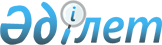 "2013-2015 жылдарға арналған аудандық бюджет туралы" 2012 жылғы 21 желтоқсандағы № 12/2-V шешіміне өзгерістер мен толықтырулар енгізу туралы
					
			Күшін жойған
			
			
		
					Шығыс Қазақстан облысы Глубокое аудандық мәслихатының 2013 жылғы 17 шілдедегі № 17/19-V шешімі. Шығыс Қазақстан облысының Әділет департаментінде 2013 жылғы 26 шілдеде № 3007 болып тіркелді. Шешімнің қабылдау мерзімінің өтуіне байланысты қолдану тоқтатылды (Глубокое аудандық мәслихатының 2013 жылғы 19 желтоқсандағы N 302 хаты)       Ескерту. Шешімнің қабылдау мерзімінің өтуіне байланысты қолдану тоқтатылды (Глубокое аудандық мәслихатының 19.12.2013 N 302 хаты).

      РҚАО-ның ескертпесі.

      Құжаттың мәтінінде түпнұсқаның пунктуациясы мен орфографиясы сақталған.

      2008 жылғы 4 желтоқсандағы Қазақстан Республикасы Бюджеттік кодексінің 106, 109-баптарына, "Қазақстан Республикасындағы жергілікті мемлекеттік басқару және өзін-өзі басқару туралы" 2001 жылғы 23 қаңтардағы Қазақстан Республикасы Заңының 6-бабы 1-тармағының 1)-тармақшасына, Шығыс Қазақстан облыстық мәслихатының "2013-2015 жылдарға арналған облыстық бюджет туралы" 2012 жылғы 7 желтоқсандағы № 8/99-V шешіміне өзгерістер мен толықтырулар енгізу туралы" 2013 жылғы 3 шілдедегі № 12/135-V (нормативтік құқықтық актілерді мемлекеттік тіркеу Тізілімінде № 2988 болып тіркелген) шешіміне сәйкес Глубокое аудандық мәслихаты ШЕШТІ:

      1. Глубокое аудандық мәслихатының "2013-2015 жылдарға арналған аудандық бюджет туралы" 2012 жылғы 21 желтоқсандағы № 12/2-V (нормативтік құқықтық актілерді мемлекеттік тіркеу Тізілімінде № 2805 болып тіркелген, 2013 жылғы 15 қаңтардағы "Ақ бұлақ", "Огни Прииртышья" газеттерінде жарияланған) шешіміне мынадай өзгерістер мен толықтырулар енгізілсін:

      1-тармақ жаңа редакцияда жазылсын:

      "1. 2013-2015 жылдарға арналған аудандық бюджет тиісінше 1, 2және 3 қосымшаларға сәйкес, оның ішінде 2013 жылға мынадай көлемдерде бекітілсін:

      1) кірістер – 3367099 мың теңге, оның ішінде:

      салықтық түсімдер бойынша – 1418319 мың теңге;

      салықтық емес түсімдер – 6373 мың теңге;

      негізгі капиталды сатудан түсетін түсімдер – 48843 мың теңге; трансферттер түсімі – 1893564 мың теңге;

      2) шығындар – 3484459,4 мың теңге;

      3) таза бюджеттік кредиттеу – 52155,3 мың теңге, оның ішінде:

      бюджеттік кредиттер – 57123,3 мың теңге;

      бюджеттік кредиттерді өтеу – 4968 мың теңге;

      4) қаржы активтерімен операциялар бойынша сальдо – 0 мың теңге, оның ішінде:

      қаржы активтерін сатып алу – 0 мың теңге;

      мемлекеттік қаржы активтерін сатудан түсетін түсімдер – 0 мың теңге;

      5) бюджет тапшылығы (профициті)– -169515,7 мың теңге;

      6) бюджет тапшылығын қаржыландыру (профицитін пайдалану) – 169515,7 мың теңге, оның ішінде:

      қарыздар түсімі - 57123 мың теңге;

      қарыздарды өтеу - 4968 мың теңге;

      бюджет қаражатының пайдаланылатын қалдықтары – 117360,7 мың теңге.";

      5-тармақ жаңа редакцияда жазылсын:

      "5. Қазақстан Республикасы Еңбек кодексінің 238-бабының 2, 3-тармақтарына сәйкес, ауылдық жерлерде жұмыс істейтін денсаулық сақтау, әлеуметтік қамтамасыз ету, білім беру, мәдениет және спорттың азаматтық қызметкерлерінің лауазымдық жалақыларына және тарифтік ставкаларына осы қызмет түрлерімен қалалық жағдайда айналысатын азаматтық қызметкерлердің лауазымдық жалақылары және тарифтік ставкаларымен салыстырғанда, жергілікті өкілетті органдардың шешімі бойынша бюджеттік қаражаттар есебінен жиырма бес пайызға өсіру белгіленсін.

      Ауылдық жерлерде жұмыс істейтін денсаулық сақтау, әлеуметтік қамтамасыз ету, білім беру, мәдениет және спорт мамандарының тізбесін жергілікті атқарушы орган жергілікті өкілетті органының келісімі бойынша анықтайды.";

      7-тармақта:

      бірінші, екінші абзацтар жаңа редакцияда жазылсын:

      "7. Аудандық бюджетте республикалық бюджеттен нысаналы трансферттер 277886 мың теңге сомасында есепке алынсын, оның ішінде:

      эпизоотияға қарсы шаралар өткізуге 21564 мың теңге;";

      бесінші, алтыншы абзацтар жаңа редакцияда жазылсын:

      "мектепке дейінгі білім беру ұйымдарында мемлекеттік білім беру тапсырысын іске асыруға 116472 мың теңге;

      2011-2020 жылдарға арналған Қазақстан Республикасындағы білім беруді дамыту Мемлекеттік бағдарламасын іске асыруға 4097 мың теңге;";

      он бірінші абзацпен мынадай мазмұнда толықтырылсын:

      "жергілікті атқарушы органдардың штаттық санын арттыруға 17722 мың теңге.";

      10-тармақ жаңа редакцияда жазылсын:

      "10. 2013 жылға арналған ауданның жергілікті атқарушы органының резерві 14600 мың теңге сомасында бекітілсін, оның ішінде:

      төтенше резерв – 6500 мың теңге;

      шұғыл шығындарға резерв – 6400 мың теңге;

      сот шешімдері бойынша міндеттерді орындауға резерв – 1700 мың теңге.";

      12-тармақта:

      екінші - бесінші абзацтар жаңа редакцияда жазылсын:

      "қала, аудандық маңызы бар қала, кент, ауыл, ауылдық округ әкімінің қызметін қамтамасыз ету жөніндегі қызметтер 5 қосымшаға сәйкес 181504,7 мың теңге сомасында;

      елді мекендерді сумен жабдықтауды ұйымдастыру 6 қосымшаға сәйкес 35 мың теңге сомасында;

      елді мекендердің көшелерін жарықтандыру 7 қосымшаға сәйкес 17331 мың теңге сомасында;

      елді мекендердің санитариясын қамтамасыз ету 8 қосымшаға сәйкес 9485 мың теңге сомасында;";

      жетінші-оныншы абзацтар жаңа редакцияда жазылсын:

      "елді мекендерді көріктендіру және көгалдандыру 10 қосымшаға сәйкес 15781 мың теңге сомасында;

      аудандық маңызы бар қалаларда, кенттерде, ауылдарда, ауылдық округтерде автомобиль жолдарының жұмыс істеуін қамтамасыз ету 11 қосымшаға сәйкес 14264 мың теңге сомасында;

      "Өңірлерді дамыту" Бағдарламасы шеңберінде өңірлерді экономикалық дамытуға жәрдемдесу бойынша шараларды іске асыру бойынша ауылдық округтерді жайластыру мәселелерін шешу 12 қосымшаға сәйкес 49160 мың теңге сомасында;

      мемлекеттік органдардың күрделі шығындары 14 қосымшаға сәйкес 6844,3 мың теңге сомасында;";

      он бірінші абзацпен мынадай мазмұнда толықтырылсын:

      "Жұмыспен қамту 2020 Жол картасы бойынша қалалар мен ауылды елді мекендерді дамыту шеңберінде объектілерді жөндеу мен абаттандыру 15 қосымшаға сәйкес 6873 мың теңге сомасында.";

      1, 5, 6, 7, 8, 10, 11, 12, 14 қосымшалар осы шешімнің 1, 2, 3, 4, 5, 6, 7, 8, 9 қосымшаларына сәйкес жаңа редакцияда жазылсын;

      осы шешімнің 10 қосымшасына сәйкес 15 қосымшамен толықтырылсын.

      2. Осы шешім 2013 жылдың 1 қаңтарынан бастап қолданысқа енгізіледі.



 Глубокое ауданының 2013 жылға арналған бюджеті Қаладағы ауданның, аудандық маңызы бар қаланың, кенттің, ауылдың, ауылдық округтің әкімі аппаратының қызметін қамтамасыз ету қызметтеріне шығындар Елді мекендерді сумен жабдықтауды ұйымдастыруға шығындар Елді мекендердің көшелерін жарықтандыруға шығындар Елді мекендердің санитариясын қамтамасыз етуге шығындар Елді мекендерді абаттандыруға және көгалдандыруға шығындар Аудандық маңызы бар қалаларда, кенттерде, ауылдарда, ауылдық округтерде автомобиль жолдарының жұмыс істеуін қамтамасыз етуге шығындар  "Өңірлерді дамыту" Бағдарламасы шеңберінде өңірлерді экономикалық дамытуға жәрдемдесу бойынша шараларды іске асыру бойынша ауылдық округтерді жайластыру мәселелерін шешуге шығындар Мемлекеттік органдардың күрделі шығындары  Жұмыспен қамту 2020 Жол картасы бойынша қалалар мен ауылды елді мекендерді дамыту шеңберінде объектілерді жөндеу мен абаттандыруға шығындар
					© 2012. Қазақстан Республикасы Әділет министрлігінің «Қазақстан Республикасының Заңнама және құқықтық ақпарат институты» ШЖҚ РМК
				
      Сессия төрайымы 

Г. Абильмажинова

      Глубокое аудандық 

      мәслихатының хатшысы 

А. Баймульдинов
Глубокое аудандық мәслихатының
2013 жылғы 17 шілдедегі 
№ 17/19-V шешіміне 1 қосымша 
Глубокое аудандық мәслихатының
2012 жылғы 21 желтоқсандағы 
№ 12/2-V шешіміне 1 қосымша Санат

Санат

Санат

Санат

Сомасы, мың теңге

Сынып

Сынып

Сынып

Сомасы, мың теңге

Кіші сынып

Кіші сынып

Сомасы, мың теңге

Атауы

Сомасы, мың теңге

I. Кірістер

3367099

Меншікті кірістер

1473535

1

Салықтық түсімдер

1418319

01

Табыс салығы

620880

2

Жеке табыс салығы

620880

03

Әлеуметтiк салық

437456

1

Әлеуметтік салық

437456

04

Меншiкке салынатын салықтар

314040

1

Мүлiкке салынатын салықтар

184937

3

Жер салығы

25141

4

Көлiк құралдарына салынатын салық

98357

5

Бірыңғай жер салығы

5605

05

Тауарларға, жұмыстарға және қызметтерге салынатын iшкi салықтар

36499

2

Акциздер

4220

3

Табиғи және басқа да ресурстарды пайдаланғаны үшiн түсетiн түсiмдер

17920

4

Кәсiпкерлiк және кәсiби қызметтi жүргiзгенi үшiн алынатын алымдар

14313

5

Ойын бизнесіне салық

46

07

Басқа да салықтар

400

1

Басқа да салықтар

400

08

Заңдық мәнді іс-әрекеттерді жасағаны және (немесе) оған уәкілеттігі бар мемлекеттік органдар немесе лауазымды адамдар құжаттар бергені үшін алынатын міндетті төлемдер

9044

1

Мемлекеттік баж

9044

2

Салықтық емес түсiмдер

6373

01

Мемлекеттік меншіктен түсетін кірістер

3588

1

Мемлекеттік кәсіпорындардың таза кірісі бөлігінің түсімдері

250

5

Мемлекет меншігіндегі мүлікті жалға беруден түсетін кірістер

3320

7

Мемлекеттік бюджеттен берілген кредиттер бойынша сыйақылар

7

9

Мемлекеттік меншіктен түсетін басқа да кірістер

11

02

Мемлекеттік бюджеттен қаржыландырылатын мемлекеттік мекемелердің тауарларды (жұмыстарды, қызметтерді) өткізуінен түсетін түсімдер

265

1

Мемлекеттік бюджеттен қаржыландырылатын мемлекеттік мекемелердің тауарларды (жұмыстарды, қызметтерді) өткізуінен түсетін түсімдер

265

04

Мемлекеттік бюджеттен қаржыландырылатын, сондай-ақ Қазақстан Республикасы Ұлттық Банкінің бюджетінен (шығыстар сметасынан) ұсталатын және қаржыландырылатын мемлекеттік мекемелер салатын айыппұлдар, өсімпұлдар, санкциялар, өндіріп алулар

520

1

Мұнай секторы ұйымдарынан түсетін түсімдерді қоспағанда, мемлекеттік бюджеттен қаржыландырылатын, сондай-ақ Қазақстан Республикасы Ұлттық Банкінің бюджетінен (шығыстар сметасынан) ұсталатын және қаржыландырылатын мемлекеттік мекемелер салатын айыппұлдар, өсімпұлдар, санкциялар, өндіріп алулар

520

06

Басқа да салықтық емес түсiмдер

2000

1

Басқа да салықтық емес түсiмдер

2000

3

Негізгі капиталды сатудан түсетін түсімдер

48843

03

Жердi және материалдық емес активтердi сату

48843

1

Жерді сату

48343

2

Материалдық емес активтерді сату 

500

4

Трансферттер түсімі

1893564

02

Мемлекеттiк басқарудың жоғары тұрған органдарынан түсетiн трансферттер

1893564

2

Облыстық бюджеттен түсетiн трансферттер

1893564

Функционалдық топ

Функционалдық топ

Функционалдық топ

Функционалдық топ

Функционалдық топ

Сомасы, 
мың теңге

Функционалдық кіші топ

Функционалдық кіші топ

Функционалдық кіші топ

Функционалдық кіші топ

Сомасы, 
мың теңге

Бағдарлама әкімшісі

Бағдарлама әкімшісі

Бағдарлама әкімшісі

Сомасы, 
мың теңге

Бағдарлама

Бағдарлама

Сомасы, 
мың теңге

Атауы

Сомасы, 
мың теңге

II. Шығындар

3484459,4

01

Жалпы сипаттағы мемлекеттiк қызметтер

317345

1

Мемлекеттiк басқарудың жалпы функцияларын орындайтын өкiлдi, атқарушы және басқа органдар

279111

112

Аудан (облыстық маңызы бар қала) мәслихатының аппараты

18005

001

Аудан (облыстық маңызы бар қала) мәслихатының қызметін қамтамасыз ету жөніндегі қызметтер

13590

003

Мемлекеттік органның күрделі шығыстары

4415

122

Аудан (облыстық маңызы бар қала) әкімінің аппараты

72757

001

Аудан (облыстық маңызы бар қала) әкімінің қызметін қамтамасыз ету жөніндегі қызметтер

71577

003

Мемлекеттік органның күрделі шығыстары

1180

123

Қаладағы аудан, аудандық маңызы бар қала, кент, ауыл (село), ауылдық (селолық) округ әкімінің аппараты

188349

001

Қаладағы аудан, аудандық маңызы бар қаланың, кент, ауыл (село), ауылдық (селолық) округ әкімінің қызметін қамтамасыз ету жөніндегі қызметтер

181504,7

022

Мемлекеттік органның күрделі шығыстары

6844,3

2

Қаржылық қызмет

18782

452

Ауданның (облыстық маңызы бар қаланың) қаржы бөлімі

18782

001

Ауданның (облыстық маңызы бар қаланың) бюджетін орындау және ауданның (облыстық маңызы бар қаланың) коммуналдық меншігін басқару саласындағы мемлекеттік саясатты іске асыру жөніндегі қызметтер

16681

003

Салық салу мақсатында мүлікті бағалауды жүргізу

963

011

Коммуналдық меншікке түскен мүлікті есепке алу, сақтау, бағалау және сату

398

018

Мемлекеттік органның күрделі шығыстары

740

5

Жоспарлау және статистикалық қызмет

19452

453

Ауданның (облыстық маңызы бар қаланың) экономика және бюджеттік жоспарлау бөлімі

19452

001

Экономикалық саясатты, мемлекеттік жоспарлау жүйесін қалыптастыру және дамыту және ауданды (облыстық маңызы бар қаланы) басқару саласындағы мемлекеттік саясатты іске асыру жөніндегі қызметтер

19243

004

Мемлекеттік органның күрделі шығыстары

209

02

Қорғаныс

78981

1

Әскери мұқтаждар

8342

122

Аудан (облыстық маңызы бар қала) әкімінің аппараты

8342

005

Жалпыға бірдей әскери міндетті атқару шеңберіндегі іс-шаралар

8342

2

Төтенше жағдайлар жөнiндегi жұмыстарды ұйымдастыру

70639

122

Аудан (облыстық маңызы бар қала) әкімінің аппараты

70639

006

Аудан (облыстық маңызы бар қала) ауқымындағы төтенше жағдайлардың алдын алу және оларды жою

70104

007

Аудандық (қалалық) ауқымдағы дала өрттерінің, сондай-ақ мемлекеттік өртке қарсы қызмет органдары құрылмаған елдi мекендерде өрттердің алдын алу және оларды сөндіру жөніндегі іс-шаралар

535

03

Қоғамдық тәртіп, қауіпсіздік, құқықтық, сот, қылмыстық-атқару қызметі

368

9

Қоғамдық тәртіп және қауіпсіздік саласындағы басқа да қызметтер

368

458

Ауданның (облыстық маңызы бар қаланың) тұрғын үй-коммуналдық шаруашылығы, жолаушылар көлігі және автомобиль жолдары бөлімі

368

021

Елдi мекендерде жол қозғалысы қауiпсiздiгін қамтамасыз ету

368

04

Бiлiм беру

2349944

1

Мектепке дейiнгi тәрбиелеу және оқыту

223294

464

Ауданның (облыстық маңызы бар қаланың) білім бөлімі

223294

009

Мектепке дейінгі тәрбиелеу және оқыту ұйымдарының қызметін қамтамасыз ету

108258

040

Мектепке дейінгі білім беру ұйымдарында мемлекеттік білім беру тапсырысын іске асыруға

115036

2

Бастауыш, негізгі орта және жалпы орта білім беру

2066348

464

Ауданның (облыстық маңызы бар қаланың) білім бөлімі

2066348

003

Жалпы білім беру

1904776

006

Балаларға қосымша білім беру 

161572

9

Бiлiм беру саласындағы өзге де қызметтер

60302

464

Ауданның (облыстық маңызы бар қаланың) білім бөлімі

60302

001

Жергілікті деңгейде білім беру саласындағы мемлекеттік саясатты іске асыру жөніндегі қызметтер

9266

005

Ауданның (облыстық маңызы бар қаланың) мемлекеттік білім беру мекемелер үшін оқулықтар мен оқу-әдiстемелiк кешендерді сатып алу және жеткізу

8954

007

Аудандық (қалалық) ауқымдағы мектеп олимпиадаларын және мектептен тыс іс-шараларын өткізу

963

012

Мемлекеттік органның күрделі шығыстары

370

015

Жетім баланы (жетім балаларды) және ата-аналарының қамқорынсыз қалған баланы (балаларды) күтіп-ұстауға асыраушыларына ай сайынғы ақшалай қаражат төлемдері

21850

067

Ведомстволық бағыныстағы мемлекеттік мекемелерінің және ұйымдарының күрделі шығыстары

14534

068

Халықтың компьютерлік сауаттылығын арттыруды қамтамасыз ету

4365

06

Әлеуметтiк көмек және әлеуметтiк қамтамасыз ету

170603

2

Әлеуметтiк көмек

140902

451

Ауданның (облыстық маңызы бар қаланың) жұмыспен қамту және әлеуметтік бағдарламалар бөлімі

140902

002

Жұмыспен қамту бағдарламасы

44632

004

Ауылдық жерлерде тұратын денсаулық сақтау, білім беру, әлеуметтік қамтамасыз ету, мәдениет, спорт және ветеринария мамандарына отын сатып алуға Қазақстан Республикасының заңнамасына сәйкес әлеуметтік көмек көрсету

12593

005

Мемлекеттік атаулы әлеуметтік көмек

3696

006

Тұрғын үй көмегін көрсету

1284

007

Жергілікті өкілетті органдардың шешімі бойынша мұқтаж азаматтардың жекелеген топтарына әлеуметтік көмек

34904

010

Үйден тәрбиеленіп оқытылатын мүгедек балаларды материалдық қамтамасыз ету

3639

014

Мұқтаж азаматтарға үйде әлеуметтiк көмек көрсету

34878

016

18 жасқа дейінгі балаларға мемлекеттік жәрдемақылар

2845

017

Мүгедектерді оңалту жеке бағдарламасына сәйкес, мұқтаж мүгедектерді міндетті гигиеналық құралдармен және ымдау тілі мамандарының қызмет көрсетуін, жеке көмекшілермен қамтамасыз ету

2224

023

Жұмыспен қамту орталықтарының қызметін қамтамасыз ету

207

9

Әлеуметтiк көмек және әлеуметтiк қамтамасыз ету салаларындағы өзге де қызметтер

29701

451

Ауданның (облыстық маңызы бар қаланың) жұмыспен қамту және әлеуметтік бағдарламалар бөлімі 

29701

001

Жергілікті деңгейде жұмыспен қамтуды қамтамасыз ету және халық үшін әлеуметтік бағдарламаларды іске асыру саласындағы мемлекеттік саясатты іске асыру жөніндегі қызметтер

25172

011

Жәрдемақыларды және басқа да әлеуметтік төлемдерді есептеу, төлеу мен жеткізу бойынша қызметтерге ақы төлеу

709

021

Мемлекеттік органның күрделі шығыстары

3710

067

Ведомстволық бағыныстағы мемлекеттік мекемелерінің және ұйымдарының күрделі шығыстары

110

07

Тұрғын үй-коммуналдық шаруашылық

113331,8

1

Тұрғын үй шаруашылығы

14119

123

Қаладағы аудан, аудандық маңызы бар қала, кент, ауыл (село), ауылдық (селолық) округ әкімінің аппараты

6873

027

Жұмыспен қамту 2020 Жол картасы бойынша қалалар мен ауылды елді мекендерді дамыту шеңберінде объектілерді жөндеу мен абаттандыру

6873

458

Ауданның (облыстық маңызы бар қаланың) тұрғын үй-коммуналдық шаруашылығы, жолаушылар көлігі және автомобиль жолдары бөлімі

7246

004

Жекелеген санаттағы азаматтарды тұрғын үймен қамтамасыз ету

3000

041

Жұмыспен қамту 2020 Жол картасы бойынша қалалар мен ауылды елді мекендерді дамыту шеңберінде объектілерді жөндеу мен абаттандыру

4246

2

Коммуналдық шаруашылық

52697,8

123

Қаладағы аудан, аудандық маңызы бар қала, кент, ауыл (село), ауылдық (селолық) округ әкімінің аппараты

35

014

Елді мекендерді сумен жабдықтауды ұйымдастыру

35

458

Ауданның (облыстық маңызы бар қаланың) тұрғын үй-коммуналдық шаруашылығы, жолаушылар көлігі және автомобиль жолдары бөлімі

6500

012

Сумен жабдықтау және су бұру жүйесінің жұмыс істеуі

1500

026

Аудандардың (облыстық маңызы бар қалалардың) коммуналдық меншігіндегі жылу жүйелерін пайдалануды ұйымдастыру

5000

472

Ауданның (облыстық маңызы бар қаланың) құрылыс, сәулет және қала құрылысы бөлімі

46162,8

005

Коммуналдық шаруашылықты дамыту

2000

006

Сумен жабдықтау және су бұру жүйесін дамыту

44162,8

3

Елді мекендерді абаттандыру

46515

123

Қаладағы аудан, аудандық маңызы бар қала, кент, ауыл (село), ауылдық (селолық) округ әкімінің аппараты

43837

008

Елді мекендердің көшелерін жарықтандыру

17331

009

Елді мекендердің санитариясын қамтамасыз ету

9485

010

Жерлеу орындарын күтіп-ұстау және туысы жоқ адамдарды жерлеу

1240

011

Елді мекендерді абаттандыру және көгалдандыру

15781

458

Ауданның (облыстық маңызы бар қаланың) тұрғын үй-коммуналдық шаруашылығы, жолаушылар көлігі және автомобиль жолдары бөлімі

2678

015

Елді мекендердің көшелерін жарықтандыру

2678

08

Мәдениет, спорт, туризм және ақпараттық кеңістiк

209407

1

Мәдениет саласындағы қызмет

93091

455

Ауданның (облыстық маңызы бар қаланың) мәдениет және тілдерді дамыту бөлімі

86091

003

Мәдени-демалыс жұмысын қолдау

86091

472

Ауданның (облыстық маңызы бар қаланың) құрылыс, сәулет және қала құрылысы бөлімі

7000

011

Мәдениет объектілерін дамыту

7000

2

Спорт

11044

465

Ауданның (облыстық маңызы бар қаланың) Дене шынықтыру және спорт бөлімі

11044

006

Аудандық (облыстық маңызы бар қалалық) деңгейде спорттық жарыстар өткiзу

852

007

Әртүрлi спорт түрлерi бойынша ауданның (облыстық маңызы бар қаланың) құрама командаларының мүшелерiн дайындау және олардың облыстық спорт жарыстарына қатысуы

10192

3

Ақпараттық кеңiстiк

62830

455

Ауданның (облыстық маңызы бар қаланың) мәдениет және тілдерді дамыту бөлімі

47718

006

Аудандық (қалалық) кiтапханалардың жұмыс iстеуi

41816

007

Мемлекеттік тілді және Қазақстан халықтарының басқа да тілдерін дамыту

5902

456

Ауданның (облыстық маңызы бар қаланың) ішкі саясат бөлімі

15112

002

Газеттер мен журналдар арқылы мемлекеттік ақпараттық саясат жүргізу жөніндегі қызметтер

14112

005

Телерадио хабарларын тарату арқылы мемлекеттік ақпараттық саясатты жүргізу жөніндегі қызметтер

1000

9

Мәдениет, спорт, туризм және ақпараттық кеңiстiктi ұйымдастыру жөнiндегi өзге де қызметтер

42442

455

Ауданның (облыстық маңызы бар қаланың) мәдениет және тілдерді дамыту бөлімі

16650

001

Жергілікті деңгейде тілдерді және мәдениетті дамыту саласындағы мемлекеттік саясатты іске асыру жөніндегі қызметтер

7330

010

Мемлекеттік органның күрделі шығыстары

147

032

Ведомстволық бағыныстағы мемлекеттік мекемелерінің және ұйымдарының күрделі шығыстары

9173

456

Ауданның (облыстық маңызы бар қаланың) ішкі саясат бөлімі

15778

001

Жергілікті деңгейде ақпарат, мемлекеттілікті нығайту және азаматтардың әлеуметтік сенімділігін қалыптастыру саласында мемлекеттік саясатты іске асыру жөніндегі қызметтер

13832

003

Жастар саясаты саласында іс-шараларды іске асыру

1334

006

Мемлекеттік органдардың күрделі шығыстары

612

465

Ауданның (облыстық маңызы бар қаланың) Дене шынықтыру және спорт бөлімі

10014

001

Жергілікті деңгейде дене шынықтыру және спорт саласындағы мемлекеттік саясатты іске асыру жөніндегі қызметтер

9753

004

Мемлекеттік органның күрделі шығыстары

261

10

Ауыл, су, орман, балық шаруашылығы, ерекше қорғалатын табиғи аумақтар, қоршаған ортаны және жануарлар дүниесін қорғау, жер қатынастары

62664

1

Ауыл шаруашылығы

30377

453

Ауданның (облыстық маңызы бар қаланың) экономика және бюджеттік жоспарлау бөлімі

6855

099

Мамандардың әлеуметтік көмек көрсетуі жөніндегі шараларды іске асыру

6855

474

Ауданның (облыстық маңызы бар қаланың) ауыл шаруашылығы және ветеринария бөлімі

23522

001

Жергілікті деңгейде ауыл шаруашылығы және ветеринария саласындағы мемлекеттік саясатты іске асыру жөніндегі қызметтер

16658

003

Мемлекеттік органның күрделі шығыстары

701

005

Мал көмінділерінің (биотермиялық шұңқырлардың) жұмыс істеуін қамтамасыз ету

2675

007

Қаңғыбас иттер мен мысықтарды аулауды және жоюды ұйымдастыру

1637

012

Ауыл шаруашылығы жануарларын бірдейлендіру жөніндегі іс-шараларды жүргізу

1401

032

Ведомстволық бағыныстағы мемлекеттік мекемелерінің және ұйымдарының күрделі шығыстары

450

6

Жер қатынастары

10723

463

Ауданның (облыстық маңызы бар қаланың) жер қатынастары бөлімі

10723

001

Аудан (облыстық маңызы бар қала) аумағында жер қатынастарын реттеу саласындағы мемлекеттік саясатты іске асыру жөніндегі қызметтер

10573

007

Мемлекеттік органның күрделі шығыстары

150

9

Ауыл, су, орман, балық шаруашылығы және қоршаған ортаны қорғау мен жер қатынастары саласындағы өзге де қызметтер

21564

474

Ауданның (облыстық маңызы бар қаланың) ауыл шаруашылығы және ветеринария бөлімі

21564

013

Эпизоотияға қарсы іс-шаралар жүргізу

21564

11

Өнеркәсіп, сәулет, қала құрылысы және құрылыс қызметі

19501,9

2

Сәулет, қала құрылысы және құрылыс қызметі

19501,9

472

Ауданның (облыстық маңызы бар қаланың) құрылыс, сәулет және қала құрылысы бөлімі

19501,9

001

Жергілікті деңгейде құрылыс, сәулет және қала құрылысы саласындағы мемлекеттік саясатты іске асыру жөніндегі қызметтер

10048

013

Аудан аумағында қала құрылысын дамытудың кешенді схемаларын, аудандық (облыстық) маңызы бар қалалардың, кенттердің және өзге де ауылдық елді мекендердің бас жоспарларын әзірлеу

9249,9

015

Мемлекеттік органның күрделі шығыстары

204

12

Көлiк және коммуникация

74819

1

Автомобиль көлiгi

74819

123

Қаладағы аудан, аудандық маңызы бар қала, кент, ауыл (село), ауылдық (селолық) округ әкімінің аппараты

14264

013

Аудандық маңызы бар қалаларда, кенттерде, ауылдарда (селоларда), ауылдық (селолық) округтерде автомобиль жолдарының жұмыс істеуін қамтамасыз ету

14264

458

Ауданның (облыстық маңызы бар қаланың) тұрғын үй-коммуналдық шаруашылығы, жолаушылар көлігі және автомобиль жолдары бөлімі

60555

023

Автомобиль жолдарының жұмыс істеуін қамтамасыз ету

60555

13

Өзгелер

81234,1

9

Өзгелер

81234,1

123

Қаладағы аудан, аудандық маңызы бар қала, кент, ауыл (село), ауылдық (селолық) округ әкімінің аппараты

49160

040

"Өңірлерді дамыту" Бағдарламасы шеңберінде өңірлерді экономикалық дамытуға жәрдемдесу бойынша шараларды іске асыру

49160

452

Ауданның (облыстық маңызы бар қаланың) қаржы бөлімі

14600

012

Ауданның (облыстық маңызы бар қаланың) жергілікті атқарушы органының резерві

14600

458

Ауданның (облыстық маңызы бар қаланың) тұрғын үй-коммуналдық шаруашылығы, жолаушылар көлігі және автомобиль жолдары бөлімі

12184,1

001

Жергілікті деңгейде тұрғын үй-коммуналдық шаруашылығы, жолаушылар көлігі және автомобиль жолдары саласындағы мемлекеттік саясатты іске асыру жөніндегі қызметтер

11814,1

013

Мемлекеттік органның күрделі шығыстары

370

464

Ауданның (облыстық маңызы бар қаланың) білім бөлімі

5290

041

"Өңірлерді дамыту" Бағдарламасы шеңберінде өңірлерді экономикалық дамытуға жәрдемдесу бойынша шараларды іске асыру

5290

14

Борышқа қызмет көрсету

7

1

Борышқа қызмет көрсету

7

452

Ауданның (облыстық маңызы бар қаланың) қаржы бөлімі

7

013

Жергілікті атқарушы органдардың облыстық бюджеттен қарыздар бойынша сыйақылар мен өзге де төлемдерді төлеу бойынша борышына қызмет көрсету

7

15

Трансферттер

6253,6

1

Трансферттер

6253,6

452

Ауданның (облыстық маңызы бар қаланың) қаржы бөлімі

6253,6

006

Пайдаланылмаған (толық пайдаланылмаған) нысаналы трансферттерді қайтару

1091,6

016

Нысаналы мақсатқа сай пайдаланылмаған нысаналы трансферттерді қайтару

3000

024

Мемлекеттік органдардың функцияларын мемлекеттік басқарудың төмен тұрған деңгейлерінен жоғарғы деңгейлерге беруге байланысты жоғары тұрған бюджеттерге берілетін ағымдағы нысаналы трансферттер

2162

III. Таза бюджеттік кредиттеу

52155,3

Бюджеттік кредиттер

57123,3

10

Ауыл, су, орман, балық шаруашылығы, ерекше қорғалатын табиғи аумақтар, қоршаған ортаны және жануарлар дүниесін қорғау, жер қатынастары

57123,3

1

Ауыл шаруашылығы

57123,3

453

Ауданның (облыстық маңызы бар қаланың) экономика және бюджеттік жоспарлау бөлімі

57123,3

006

Мамандарды әлеуметтік қолдау шараларын іске асыру үшін бюджеттік кредиттер

57123,3

Бюджеттік кредиттерді өтеу

4968

5

Бюджеттік кредиттерді өтеу

4968

01

Бюджеттік кредиттерді өтеу

4968

1

Мемлекеттік бюджеттен берілген бюджеттік кредиттерді өтеу

4968

IV. Қаржы активтерімен операциялар бойынша сальдо

0

Қаржы активтерін сатып алу

0

Мемлекеттің қаржы активтерін сатудан түсетін түсімдер

0

V. Бюджет тапшылығы (профициті)

-169515,7

VI. Бюджет тапшылығын қаржыландыру (профицитін пайдалану)

169515,7

Қарыздар түсімі

57123

7

Қарыздар түсімі

57123

01

Мемлекеттік ішкі қарыздар

57123

2

Қарыз алу келісім-шарттары

57123

Қарыздарды өтеу

4968

16

Қарыздарды өтеу

4968

1

Қарыздарды өтеу

4968

452

Ауданның (облыстық маңызы бар қаланың) қаржы бөлімі

4968

008

Жергілікті атқарушы органның жоғары тұрған бюджет алдындағы борышын өтеу

4968

8

Бюджет қаражатының пайдаланылатын қалдықтары

117360,7

01

Бюджет қаражаты қалдықтары

117360,7

1

Бюджет қаражатының бос қалдықтары

117360,7

Глубокое аудандық мәслихатының
2013 жылғы 17 шілдедегі 
№ 17/19-V шешіміне 2 қосымша 
Глубокое аудандық мәслихатының
2012 жылғы 21 желтоқсандағы 
№ 12/2-V шешіміне 5 қосымша № р/н

Кенттер мен ауылдық округтердің атауы

123001015
бағдарлама

123001011
бағдарлама

1

"Алтайский кенті әкімінің аппараты" ММ

7849

660

2

"Белоусовка кенті әкімінің аппараты" ММ

15011

344

3

"Бобровка ауылдық округі әкімінің аппараты" ММ

8762

1004

4

"Верхнеберезовский кенті әкімінің аппараты" ММ

8672

1004

5

"Веселовка ауылдық округі әкімінің аппараты" ММ

9672

344

6

"Глубокое кенті әкімінің аппараты" ММ

15108

1004

7

"Калинин ауылдық округі әкімінің аппараты" ММ

9291

344

8

"Киров ауылдық округі әкімінің аппараты" ММ

10822

1004

9

"Кожохово ауылдық округі әкімінің аппараты" ММ

9788

344

10

"Краснояр ауылдық округі әкімінің аппараты" ММ

10284

1004

11

"Куйбышев ауылдық округі әкімінің аппараты" ММ

8714

660

12

"Малоубинка ауылдық округі әкімінің аппараты" ММ

7925

344

13

"Опытное поле ауылдық округі әкімінің аппараты" ММ

9708

1004

14

"Секисовка ауылдық округі әкімінің аппараты" ММ

8695

411

15

"Ушаново ауылдық округі әкімінің аппараты" ММ

8963

1004

16

"Фрунзе ауылдық округі әкімінің аппараты" ММ

9953

1004

17

"Черемшанка ауылдық округі әкімінің аппараты" ММ

10118,7

686

ЖИЫНЫ

ЖИЫНЫ

169335,7

12169

Глубокое аудандық мәслихатының
2013 жылғы 17 шілдедегі 
№ 17/19-V шешіміне 3 қосымша 
Глубокое аудандық мәслихатының
2012 жылғы 21 желтоқсандағы 
№ 12/2-V шешіміне 6 қосымша № 
р/н

Кенттік және ауылдық округтердің атауы

123014 
бағдарлама

1

"Черемшанка ауылдық округі әкімінің аппараты" ММ

35

БАРЛЫҒЫ

БАРЛЫҒЫ

35

Глубокое аудандық мәслихатының
2013 жылғы 17 шілдедегі 
№ 17/19-V шешіміне 4 қосымша 
Глубокое аудандық мәслихатының
2012 жылғы 21 желтоқсандағы 
№ 12/2-V шешіміне 7 қосымша № 
р/н

Кенттік және ауылдық округтердің атауы

123008 
бағдарлама

1

"Алтайский кенті әкімінің аппараты" ММ

414

2

"Белоусовка кенті әкімінің аппараты" ММ

6642

3

"Бобровка ауылдық округі әкімінің аппараты" ММ

500

4

"Верхнеберезовский кенті әкімінің аппараты" ММ

224

5

"Веселовка ауылдық округі әкімінің аппараты" ММ 

250

6

"Глубокое кенті әкімінің аппараты" ММ

2586

7

"Киров ауылдық округі әкімінің аппараты" ММ 

697

8

"Кожохово ауылдық округі әкімінің аппараты" ММ

2225

9

"Краснояр ауылдық округі әкімінің аппараты" ММ

728

10

"Куйбышев ауылдық округі әкімінің аппараты" ММ

192

11

"Опытное поле ауылдық округі әкімінің аппараты" ММ

500

12

"Секисовка ауылдық округі әкімінің аппараты" ММ

720

13

Фрунзе ауылдық округі әкімінің аппараты" ММ

654

14

"Черемшанка ауылдық округі әкімінің аппараты" ММ

999

БАРЛЫҒЫ

БАРЛЫҒЫ

17331

Глубокое аудандық мәслихатының
2013 жылғы 17 шілдедегі 
№ 17/19-V шешіміне 5 қосымша 
Глубокое аудандық мәслихатының
2012 жылғы 21 желтоқсандағы 
№ 12/2-V шешіміне 8 қосымша № 
р/н

Кенттік және ауылдық округтердің атауы

123009 
бағдарлама

1

"Алтайский кенті әкімінің аппараты" ММ

340

2

"Белоусовка кенті әкімінің аппараты" ММ

1236

3

"Бобровка ауылдық округі әкімінің аппараты" ММ

400

4

"Верхнеберезовский кенті әкімінің аппараты" ММ

494

5

"Веселовка ауылдық округі әкімінің аппараты" ММ

428

6

"Глубокое кенті әкімінің аппараты" ММ

1570

7

"Калинин ауылдық округі әкімінің аппараты" ММ

430

8

"Киров ауылдық округі әкімінің аппараты" ММ

480

9

"Кожохово ауылдық округі әкімінің аппараты" ММ

431

10

"Краснояр ауылдық округі әкімінің аппараты" ММ

311

11

"Куйбышев ауылдық округі әкімінің аппараты" ММ

212

12

"Малоубинка ауылдық округі әкімінің аппараты" М

520

13

"Опытное поле ауылдық округі әкімінің аппараты" ММ

418

14

"Секисовка ауылдық округі әкімінің аппараты" ММ

400

15

"Ушаново ауылдық округі әкімінің аппараты" ММ

690

16

"Фрунзе ауылдық округі әкімінің аппараты" ММ

641

17

"Черемшанка ауылдық округі әкімінің аппараты" ММ

484

БАРЛЫҒЫ

БАРЛЫҒЫ

9485

Глубокое аудандық мәслихатының
2013 жылғы 17 шілдедегі 
№ 17/19-V шешіміне 6 қосымша 
Глубокое аудандық мәслихатының
2012 жылғы 21 желтоқсандағы 
№ 12/2-V шешіміне 10 қосымша № 
р/н

Кенттік және ауылдық округтердің атауы

123011 
бағдарлама

1

"Белоусовка кенті әкімінің аппараты" ММ

4750

2

"Глубокое кенті әкімінің аппараты" ММ

6911

3

"Киров ауылдық округі әкімінің аппараты" ММ

500

4

"Куйбышев ауылдық округі әкімінің аппараты" ММ

500

5

"Малоубинка ауылдық округі әкімінің аппараты" ММ

500

6

"Опытное поле ауылдық округі әкімінің аппараты" ММ

2620

БАРЛЫҒЫ

БАРЛЫҒЫ

15781

Глубокое аудандық мәслихатының
2013 жылғы 17 шілдедегі 
№ 17/19-V шешіміне 7 қосымша 
Глубокое аудандық мәслихатының
2012 жылғы 21 желтоқсандағы 
№ 12/2-V шешіміне 11 қосымша № 
р/н

Кенттік және ауылдық округтердің атауы

123013 
бағдарлама

1

"Алтайский кенті әкімінің аппараты" ММ

395

2

"Белоусовка кенті әкімінің аппараты" ММ

1091

3

"Бобровка ауылдық округі әкімінің аппараты" ММ

399

4

"Верхнеберезовский кенті әкімінің аппараты" ММ

432

5

"Веселовка ауылдық округі әкімінің аппараты" ММ

528

6

"Глубокое кенті әкімінің аппараты" ММ

2725

7

"Калинин ауылдық округі әкімінің аппараты" ММ

653

8

"Киров ауылдық округі әкімінің аппараты" ММ

1538

9

"Кожохово ауылдық округі әкімінің аппараты" ММ

573

10

"Краснояр ауылдық округі әкімінің аппараты" ММ

304

11

"Куйбышев ауылдық округі әкімінің аппараты" ММ

370

12

"Малоубинка ауылдық округі әкімінің аппараты" ММ

404

13

"Опытное поле ауылдық округі әкімінің аппараты" ММ

540

14

"Секисовка ауылдық округі әкімінің аппараты" ММ

500

15

"Ушаново ауылдық округі әкімінің аппараты" ММ

550

16

"Фрунзе ауылдық округі әкімінің аппараты" ММ

2745

17

"Черемшанка ауылдық округі әкімінің аппараты" ММ

517

БАРЛЫҒЫ

БАРЛЫҒЫ

14264

Глубокое аудандық мәслихатының
2013 жылғы 17 шілдедегі 
№ 17/19-V шешіміне 8 қосымша 
Глубокое аудандық мәслихатының
2012 жылғы 21 желтоқсандағы 
№ 12/2-V шешіміне 12 қосымша № 
р/н

Кенттік және ауылдық округтердің атауы

123040 
бағдарлама

1

"Белоусовка кенті әкімінің аппараты" ММ

7836

2

"Бобровка ауылдық округі әкімінің аппараты" ММ

2630

3

"Верхнеберезовский кенті әкімінің аппараты" ММ 

2950

4

"Веселовка ауылдық округі әкімінің аппараты" ММ 

1198

5

"Глубокое кенті әкімінің аппараты" ММ 

7610

6

"Калинин ауылдық округі әкімінің аппараты" ММ 

1132

7

"Киров ауылдық округі әкімінің аппараты" ММ 

4480

8

"Кожохово ауылдық округі әкімінің аппараты" ММ

2194

9

"Краснояр ауылдық округі әкімінің аппараты" ММ 

3873

10

"Куйбышев ауылдық округі әкімінің аппараты" ММ 

1407

11

"Малоубинка ауылдық округі әкімінің аппараты" ММ 

876

12

"Опытное поле ауылдық округі әкімінің аппараты" ММ 

3470

13

"Секисовка ауылдық округі әкімінің аппараты" ММ

1347

14

"Ушаново ауылдық округі әкімінің аппараты" ММ

2296

15

"Фрунзе ауылдық округі әкімінің аппараты" ММ

3092

16

"Черемшанка ауылдық округі әкімінің аппараты" ММ

2769

БАРЛЫҒЫ

БАРЛЫҒЫ

49160

Глубокое аудандық мәслихатының
2013 жылғы 17 шілдедегі 
№ 17/19-V шешіміне 9 қосымша 
Глубокое аудандық мәслихатының
2012 жылғы 21 желтоқсандағы 
№ 12/2-V шешіміне 14 қосымша № 
р/н

Кенттер мен ауылдық округтердің атауы

123022015 
бағдарлама

123022011 
бағдарлама

1

"Алтайский кенті әкімінің аппараты" ММ

110

220

2

"Белоусовка кенті әкімінің аппараты" ММ

190

110

3

"Бобровка ауылдық округі әкімінің аппараты" ММ

266

330

4

"Верхнеберезовский кенті әкімінің аппараты" ММ

260

330

5

"Веселовка ауылдық округі әкімінің аппараты" ММ

110

110

6

"Глубокое кенті әкімінің аппараты" ММ

454

330

7

"Калинин ауылдық округі әкімінің аппараты" ММ

110

110

8

"Киров ауылдық округі әкімінің аппараты" ММ

220

330

9

"Кожохово ауылдық округі әкімінің аппараты" ММ

110

110

10

"Краснояр ауылдық округі әкімінің аппараты" ММ

110

330

11

"Куйбышев ауылдық округі әкімінің аппараты" ММ

210

220

12

"Малоубинка ауылдық округі әкімінің аппараты" ММ

110

110

13

"Опытное поле ауылдық округі әкімінің аппараты" ММ

110

330

14

"Секисовка ауылдық округі әкімінің аппараты" ММ

110

110

15

"Ушаново ауылдық округі әкімінің аппараты" ММ

110

330

16

"Фрунзе ауылдық округі әкімінің аппараты" ММ

110

330

17

"Черемшанка ауылдық округі әкімінің аппараты" ММ

184,3

220

ЖИЫНЫ

ЖИЫНЫ

2884,3

3960

Глубокое аудандық мәслихатының
2013 жылғы 17 шілдедегі 
№ 17/19-V шешіміне 10 қосымша 
Глубокое аудандық мәслихатының
2012 жылғы 21 желтоқсандағы 
№ 12/2-V шешіміне 15 қосымша № 
р/н

Кенттік және ауылдық округтердің атауы

123027015 
бағдарлама

1

"Бобровка ауылдық округі әкімінің аппараты" ММ

500

2

"Глубокое кенті әкімінің аппараты" ММ

4048

3

"Секисовка ауылдық округі әкімінің аппараты" ММ

2325

БАРЛЫҒЫ

БАРЛЫҒЫ

6873

